В соответствии с п.5 Правил предоставления коммунальных услуг, утвержденных постановлением  Правительства Российской Федерации от 06.05.2011 № 354 «О предоставлении коммунальных  услуг собственникам и пользователям помещений в многоквартирных домах и жилых домов»П О С Т А Н О В Л Я Ю:Прекратить  18 мая 2017 года  централизованное теплоснабжение, в связи с повышением  температуры наружного воздуха. Контроль за исполнением настоящего постановления возложить на заместителя главы администрации города Киржач по вопросам жизнеобеспечения.Настоящее постановление вступает в силу со дня его подписания и подлежит размещению на официальном сайте администрации города Киржач. Глава города Киржач                                                                 Н.В. Скороспелова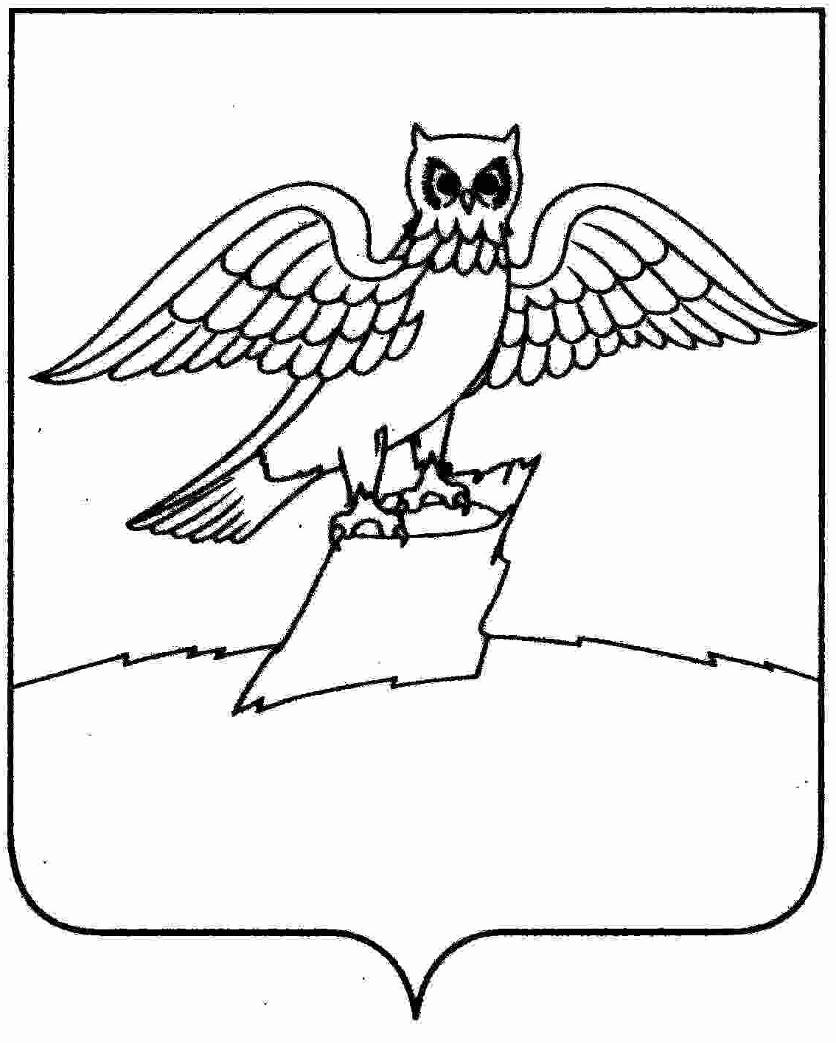 АДМИНИСТРАЦИЯ ГОРОДА КИРЖАЧКИРЖАЧСКОГО РАЙОНАП О С Т А Н О В Л Е Н И ЕГЛАВЫАДМИНИСТРАЦИЯ ГОРОДА КИРЖАЧКИРЖАЧСКОГО РАЙОНАП О С Т А Н О В Л Е Н И ЕГЛАВЫАДМИНИСТРАЦИЯ ГОРОДА КИРЖАЧКИРЖАЧСКОГО РАЙОНАП О С Т А Н О В Л Е Н И ЕГЛАВЫАДМИНИСТРАЦИЯ ГОРОДА КИРЖАЧКИРЖАЧСКОГО РАЙОНАП О С Т А Н О В Л Е Н И ЕГЛАВЫАДМИНИСТРАЦИЯ ГОРОДА КИРЖАЧКИРЖАЧСКОГО РАЙОНАП О С Т А Н О В Л Е Н И ЕГЛАВЫАДМИНИСТРАЦИЯ ГОРОДА КИРЖАЧКИРЖАЧСКОГО РАЙОНАП О С Т А Н О В Л Е Н И ЕГЛАВЫАДМИНИСТРАЦИЯ ГОРОДА КИРЖАЧКИРЖАЧСКОГО РАЙОНАП О С Т А Н О В Л Е Н И ЕГЛАВЫ16.05.2017№ 480О прекращении централизованного теплоснабжения. О прекращении централизованного теплоснабжения. О прекращении централизованного теплоснабжения. 